PGY 2 Internal Medicine Residency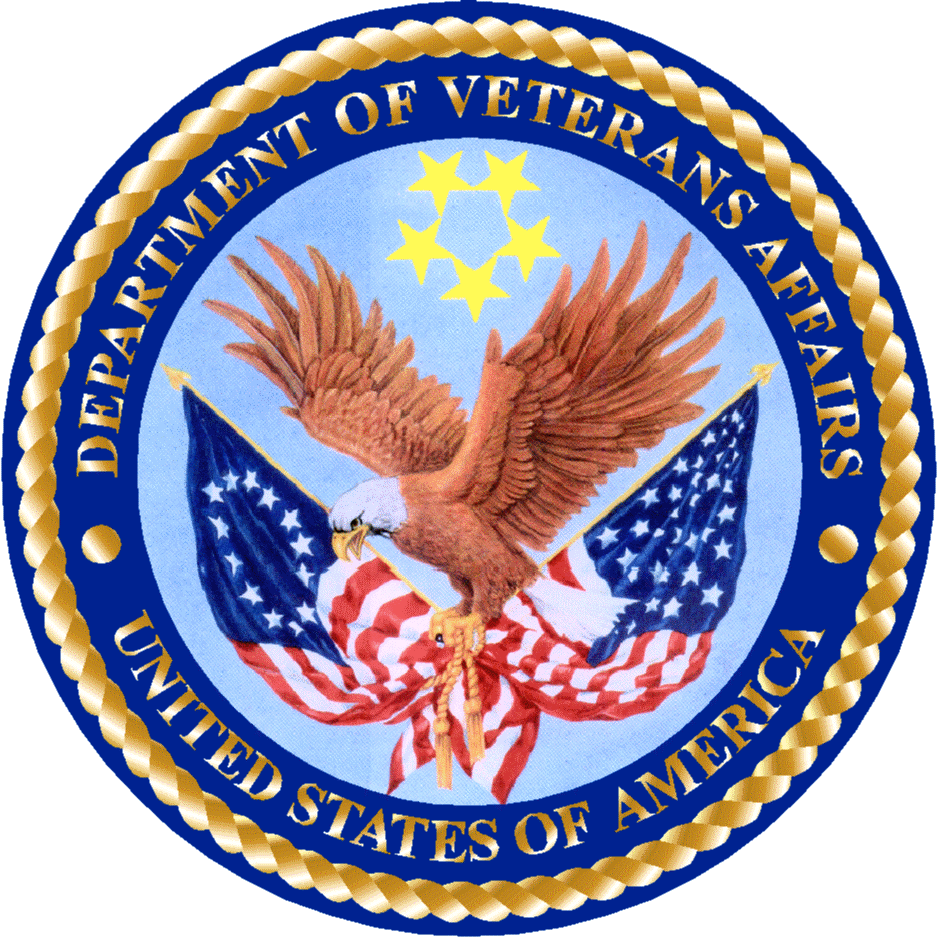 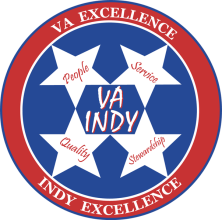 Veteran Health IndianaRichard L. Roudebush Veterans Affairs Medical CenterIndianapolis VAMC Pharmacy Residency Program | VA Indiana Health Care | Veterans AffairsProgram Purpose Statement: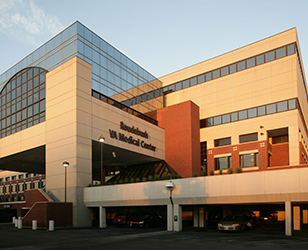 PGY2 pharmacy residency programs build on Doctor of Pharmacy (Pharm.D.) education and PGY1 pharmacy residency programs to develop pharmacist practitioners with knowledge, skills, and abilities as defined in the educational competency areas, goals, and objectives for advanced practice areas.  Residents who successfully complete PGY2 residency programs are prepared for advanced patient care or other specialized positions, and board certification in the advanced practice area, if available. Specific Strengths of this Residency Program:Provides the necessary training to become a clinical pharmacy practitioner in acute care upon graduation by integrating the necessary experience and knowledge to provide comprehensive medication management for Veteran patients.Clinical education and advanced training in internal medicine will occur in both the inpatient and outpatient settings.Residents will gain clinical skills and knowledge in pharmacotherapy, pharmacokinetics, and the pathophysiology of core Internal Medicine disease states on multidisciplinary health care teams providing veteran-centered care Learning experiences include six months of rounding on VA Internal Medicine multidisciplinary medical teams (teaching and non-teaching) providing prospective, comprehensive pharmaceutical care. Additional required learning experiences include ambulatory care, critical care, and medication safety to cover the entire continuum of care.  Additional 11 month long longitudinal experiences that are required are administration/management, and longitudinal quality improvement projectElective Learning Experience opportunities:Academic Rotation with Butler University College of PharmacyEmergency Medicine Infectious DiseaseInpatient PsychiatrySurgical CareThis program has graduated 17 PGY2 IM residents over 14 years of existence.  All are board certified and practicing in variety of acute care, ambulatory care, and pharmacy leadership positions across the country.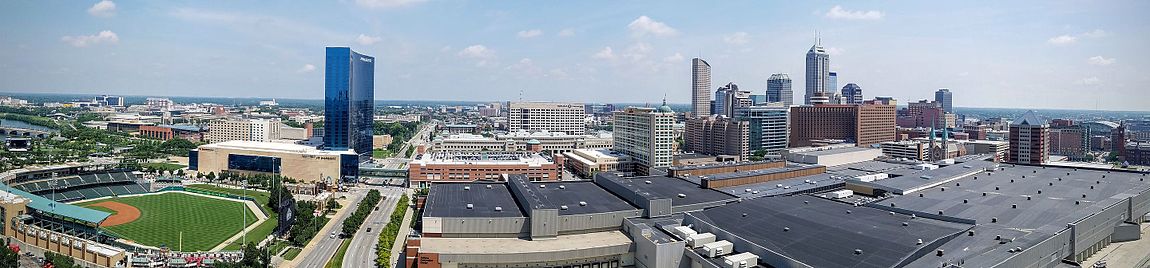 The resident experiences shall include, but are not limited to, the following:Comprehensive care model includes clinical rounding, medication reconciliation, discharge education, and order entry activities 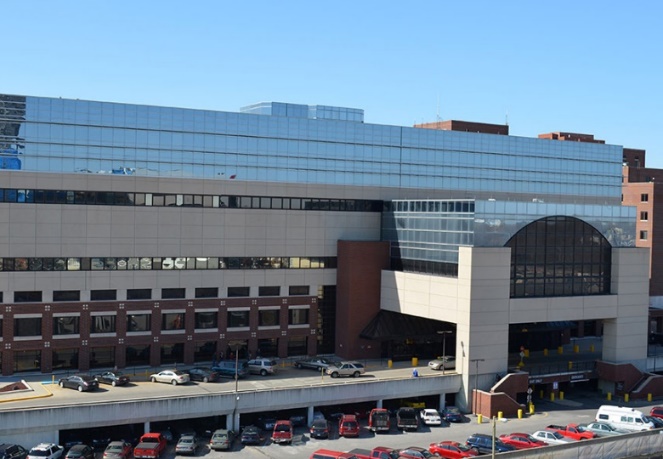 Pharmacist to patient staffing ratios that allow pharmacist and pharmacy residents abilities to manage comprehensive care of their patients from admission to discharge  Dedicated pharmacist computer space within the medicine team rooms enhancing collaboration and communication Teaching and precepting experiences for both APPE students and layered learning with PGY1 level residentsDevelopment and completion of a longitudinal project and presentation at a regional conferenceCertification in Basic Life Support (BLS) and Advanced Cardiac Life Support (ACLS)  Co-chair of both local facility and VA national longitudinal committees and/or workgroups, along with Yellow and Green Belt certificationsElective opportunities for teaching certification program including development of a teaching portfolioAdditional administrative responsibilities including formal presentations, drug information activities, peer review of medical literature, and regional/national journal clubsOpportunities to participate on national Clinical Pharmacy Practice Office (CPPO) national subject matter expert workgroup in acute care focused on enterprise level practice advancement Clinical Staffing Requirements include one every sixth weekend providing clinical coverage for core pharmacy functions Recruitment Information:Veteran Health Indiana residency programs have made changes in their recruitment practices to assure that we have increased our accessibility for all individuals who are interested in pursuing post-graduate training at our facility.  This includes participating in nationally run, free for everyone, recruitment forums that link interested candidates from any background to face-to-face interviews with residency program directors and preceptors.  Additionally virtual platforms for interviews are available for any interested candidate who meet the pre-determined, objective criteria for initiation to interview.  All preceptors complete implicit bias training and follow objective criteria for evaluation of candidates.  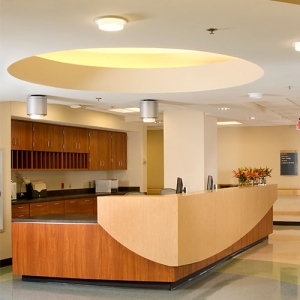 The following are mandatory requirements for all VA residents who are interested in PGY2 level training programs at Veteran Health Indiana.    Am I Eligible? Checklist for VA HPTsCitizen of the United States of America Doctor of Pharmacy degree from an accredited college of pharmacyActive pharmacy licensure in any stateCompletion of an ASHP-accredited PGY1 Pharmacy Residency Requirements for Application: Deadline for application = January 15th Letter of IntentCurrent curriculum vitae Three letters of recommendation using PhORCASPersonal interview Candidates will be screened to offer interviews.  Considerations will include the following:Writing skillsLetters of recommendation Leadership activities Pharmacy experienceVA experiencePhone interview performanceCandidates will receive prior to interview the following:Leave policyDuty-hour policyLicensure policyRequirements for successful completion of the programResidency specific remediation/disciplinary policyProgram start date and term of appointmentStipend and benefit informationFinancial support for required professional meeting attendance Benefits:Competitive stipend per annual VA standards Medical and life insuranceThirteen vacation days and eleven federal holidaysProfessional days for attendance of national meetings and interviewsShared office space with other PGY2 residents along with dedicated computer spaceLab coat and medical media access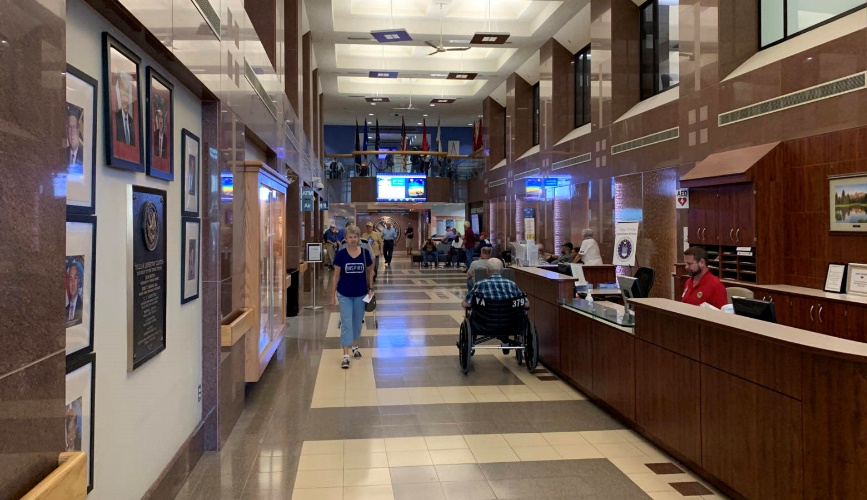 For more information please contact:Christopher M. Degenkolb, Pharm.D., BCPSResidency Program Director, PGY2 IM ResidencyClinical Pharmacy Specialist – Internal MedicineRichard L. Roudebush Veterans Affairs Medical Center1481 West Tenth Street Indianapolis, Indiana 46202Office:  (317) 988-4565     Email:  Chris.Degenkolb2@va.gov 	